Με αφορμή την Παγκόσμια Ημέρα Παιδικού Βιβλίου ας αφιερώσουμε λίγο χρόνο ώστε να εκπαιδεύσουμε σήμερα τους αναγνώστες του αύριο!-Δημιουργήστε στο σπίτι μια όμορφη γωνία ανάγνωσης και χαλάρωσης με μαξιλάρια.
-Οργανώστε με ελκυστικό τρόπο την βιβλιοθήκη τους ώστε να θέλουν να την χρησιμοποιούν (πολύχρωμα αντικείμενα, όμορφη ταξινόμηση, μικρά παιχνίδια ανάμεσα).
-΄Βαπτίστε’ ένα αρκουδάκι αφηγητή και χρησιμοποιήστε το δίπλα σας σαν βοηθό την ώρα της ανάγνωσης.
- Θεσπίστε συγκεκριμένη ώρα ανάγνωσης.
-Αφήστε πάντα λίγο χρόνο μετά το τέλος την αφήγησης για απορίες, σύνοψη της ιστορίας και ανάλυση του παραμυθιού.
-Δημιουργήστε ένα δικό σας παραμύθι, γράψτε το και ζωγραφίστε το όλοι μαζί!Η ημέρα αυτή καθιερώθηκε προς τιμή του μεγάλου Δανού παραμυθά Χανς Κρίστιαν Άντερσεν, είναι η μέρα γενεθλίων του. https://www.sansimera.gr/worldays/13Αριστουργήματα παιδικής λογοτεχνίας από την Ελεύθερη Ψηφιακή Βιβλιοθήκη https://www.ebooks4greeks.gr/aristoyrgimata-paidikis-logotexnias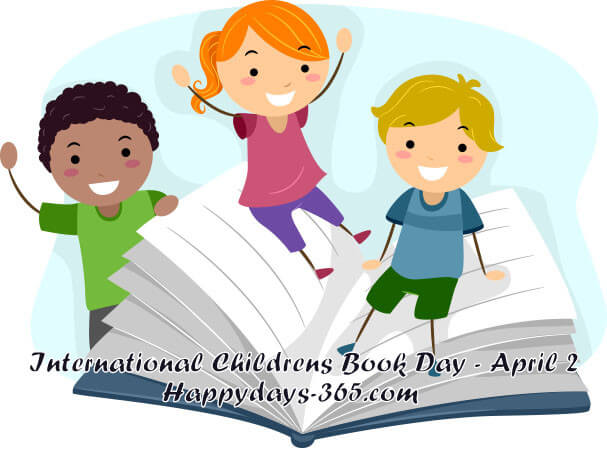 